TRL hM-H EVROPSKÁ UNIE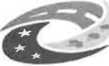 Evropský fond pro regionální rozvoj Integrovaný regionální operační program„MODERNIZACE NEMOCNICE TŘINEC -1. ETAPA II. - ČÁST 1«I.Smluvní stranyNemocnice Třinec, příspěvková organizacese sídlem:	Kaštanová 268,	Dolní	Líštná, 739 61 Třineczastoupen:	Ing. Jiří Veverka, ředitelIČ:	00534242DIČ:	CZ00534242zapsán v obchodním rejstříku vedeném u Krajského soudu v Ostravě, Pr 908 bankovní spojení: Komerční banka, a.s. číslo účtu:	29034781/0100Ve věcech technických: Bc. Jaroslav Brzyszkowski, technický náměstek, jaroslav.brzyszkowski@nemtr.cz(dále jen „kupující“) aAKC konstrukce, s.r.o.se sídlem: Pivovarská 10, 75661 Rožnov pod Radhoštěm zastoupena: Ing. Petrem Hajflerem - jednatelem společnosti IČO: 63322731 DIČ: CZ63322731^bankovní spojení: ČSOB Rožnov pod Radhoštěm číslo účtu: 102856491/0300Zapsána v obchodním rejstříku vedeném krajským soudem v Ostravě, oddíl C, vložka 13470 Ve věcech technických: Ing. Zdeněk Mateřánka, zdenek.materanka@akcmed.cz(dále jen „prodávající“)II.Základní ustanoveníTato smlouvaje uzavřena dle § 2079 a násl. zákona č. 89/2012 Sb., občanský zákoník, ve znění pozdějších předpisů (dále jen „občanský zákoník“); práva a povinnosti stran touto smlouvou neupravená se řídí příslušnými ustanoveními občanského zákoníku.Smluvní strany prohlašují, že údaje uvedené v čl. I této smlouvy jsou v souladu se skutečností v době uzavření smlouvy. Smluvní strany se zavazují, že změny dotčených údajů oznámí bez prodlení písemně druhé smluvní straně. Při změně identifikačních údajů smluvních stran včetně změny účtu není nutné uzavírat ke smlouvě dodatek.Je-li prodávající plátcem DPH, prohlašuje, že bankovní účet uvedený v čl. I odst. 2 této smlouvy je bankovním účtem zveřejněným ve smyslu zákona č. 235/2004 Sb., o dani z přidané hodnoty, ve zněm pozdějších předpisů (dále jen „zákon o DPH“). V případě změny účtu prodávajícího je prodávající povinen doložit vlastnictví k novému účtu, a to kopií příslušné smlouvy nebo potvrzením peněžního ústavu; je-li prodávající plátcem DPH, musí být nový účet zveřejněným účtem ve smyslu předchozí věty.Smluvní strany prohlašují, že osoby podepisující tuto smlouvu jsou k tomuto jednání oprávněny.Prodávající prohlašuje, že je odborně způsobilý k zajištění předmětu plnění podle této smlouvy včetně poskytování licencí k software a neporušuje žádná autorská ani jiná práva žádné třetí osoby.Prodávající prohlašuje, že není obchodní společností, ve které veřejný funkcionář uvedený v § 2 odst. 1 písm. c) zákona č. 159/2006 Sb., o střetu zájmů, ve zněm pozdějších předpisů (člen vlády nebo vedoucí jiného ústředního správního úřadu, v jehož čele není člen vlády), nebo jím ovládaná osoba vlastní podíl představující alespoň 25% účast společníka v obchodní společnosti. Prodávající bere na vědomí, že pokud je uvedené prohlášení nepravdivé, bude smlouva považována za neplatnou.Předpokládá se, že předmět této smlouvy bude spolufinancován ze strukturálních fondů Evropské unie z Integrovaného regionálního operačního programu (dále jen "IROP") v rámci výzvy č. 98 (specifický cíl 6.1. REACT EU), v rámci projektu "Modernizace Nemocnice Třinec“, registrační číslo projektu CZ.06.6.127/0.0/0.0/21_121/0016357. Prodávající bere na vědomí, že předmětem této smlouvy jsou aktivity a výstupy, které budou tvořit součást projektu spolufinancovaného Evropskou unií v rámci IROP.Tato smlouva je uzavřena na základě zadávacího řízení k nadlimitní veřejné zakázce na dodávky s názvem „Modernizace Nemocnice Třinec - I. etapa 11.“ (dále jen „veřejná zakázka“) zadávané v otevřeném řízení podle § 56 zákona č. 134/2016 Sb., o zadávání veřejných zakázek (dále jen jako „ZZVZ“) a dále v souladu s pravidly „Obecná pravidla pro žadatele a příjemci pro všechny specifické cíle a výzvy“, vydání 1.14, platnými od 1.2021 v Integrovaném regionálním operačním programu (dále jen „Pravidla IROP“).III.Předmět smlouvyProdávající se zavazuje odevzdat kupujícímu předmět koupě, a to kontejnery na noužitf sterilní materiál, úložné prostory a specificky zdravotnická nábytek včetně návodů k použití v českém jazyce (dále jen „zboží“), bližší specifikace zboží je přílohou č. 1 a 2 této smlouvy. Prodávající se dále zavazuje umožnit kupujícímu nabýt vlastnické právo ke zboží. Kupující se zavazuje zboží převzít a zaplatit za ně prodávajícímu kupní cenu dle čl. IV této smlouvy.Dodávané zboží musí být nové a nepoužívané.Prodávající je povinen v rámci plnění svého závazku z této smlouvy provést také instalaci/montáž zboží a seznámení zaměstnanců s obsluhou zboží.Spolu se zbožím, které musí být označeno značkou CE (Conformité Européenne), budou kupujícímu předány také tyto dokumenty (je-li relevantní):platné prohlášení o shodě s uvedením třídy rizika ZPv případě, že výrobce v návodu požaduje vedení provozního deníku, prodávající k dodávanému zboží vypracuje provozní deník se seznamem a četností úkonů doporučených výrobcem a opatří tento provozní deník razítkem a podpisem zástupce prodávajícího.návod k obsluze v českém jazyce v lx v tištěné a lx v elektronické podobě (na CD/DVD nebo USB flash disku).doklad o instruktáži (proškolení) obsluhy v souladu se zákonem č. 89/2021 Sb., o zdravotnických prostředcích a o změně zákona č. 378/2007 Sb., o léčivech a o změnách některých souvisejících zákonů, v platném znění (dále jen „zákon o zdravotnických prostředcích“).doklady osoby, která je poučena výrobcem k provádění instruktáže daného zdravotnického prostředku dle § 41 zákona o zdravotnických prostředcích.doklady osob, které jsou proškoleny výrobcem nebo osobou autorizovanou výrobcem, k provádění bezpečnostně technické kontroly dle § 45 zákona o zdravotnických prostředcích.licenční ujednání k software, pokud je součástí předmětu plnění.IV.Kupní cenaKupní cena činí(slovy: cena bez DPH třimilionydevětsettřicetjednatisícdevětset korun českých a cena včetně DPH čtyřimilionysedumsetpadesátsedumtisícpětsetdevadesátdevět korun českých).Prodávající prohlašuje, že je plátcem DPH.Podrobný rozpis kupní ceny je součástí přílohy č. 2 této smlouvy.Kupní cena podle odst. 1 tohoto článku smlouvy zahrnuje veškeré náklady prodávajícího spojené se splněním jeho závazků vyplývajících z této smlouvy, tj. cenu zboží včetně dopravného, dokumentace ke zboží (záruční listy, návod na použití aj.), instalace zboží, seznámení s obsluhou zboží a dalších souvisejících nákladů. Kupní cena je stanovena jako nejvýše přípustná a není ji možno překročit.Je-li prodávající plátcem DPH, odpovídá za to, že sazba daně z přidané hodnoty bude stanovena v souladu s platnými právními předpisy; v případě, že dojde ke změně zákonnésazby DPH, bude prodávající ke kupní ceně bez DPH povinen účtovat DPH v platné výši. Smluvní strany se dohodly, že v případě změny kupní ceny v důsledku změny sazby DPH není nutno ke smlouvě uzavírat dodatek. V případě, že prodávající stanoví sazbu DPH či DPH v rozporu s platnými právními předpisy, je povinen uhradit kupujícímu veškerou škodu, která mu v souvislosti s tím vznikla.V.Místo a doba plněníProdávající je povinen odevzdat zboží do místa plnění, kterým je Nemocnice Třinec, příspěvková organizace, se sídlem: Kaštanová 268, Dolní Líštná, 739 61 Třinec, IČO 00534242.Prodávající se zavazuje dodat kupujícímu zboží nejpozději do 12 týdnů od nabytí účinnosti této smlouvy.Předání zboží je možno provést v pracovních dnech v době od 7 - 15 hodin. Prodávající je povinen kupujícímu oznámit předání zboží, a to alespoň dva pracovní dny předem. Oznámení provede písemně na e-mail: aurelie.galiiasevicova@nemtr.cz nebo na tel. č. 721 650 604 nebo 558 309 752. Osobou oprávněnou převzít zboží za kupujícího je servisní technik, tel.: č.: 724 648 740 nebo 558 309 763. Prodávající plně odpovídá za případné škody vzniklé na majetku kupujícího, jako místa plnění, způsobené činností související s dodáním a montáží/instalací zboží. Prodávající je dále povinen při instalaci zboží dbát veškerých předpisů o bezpečnosti a ochraně zdraví při práci. Kupující je povinen pro účely montáže/instalace zboží zajistit prodávajícímu potřebnou součinnost. Veškerý odpad, který vznikne při montáži/instalaci zboží, je prodávající povinen, na svoje náklady zlikvidovat s platnou právní úpravou.Případná změna místa plnění oznámená kupujícím, příp. uživatelem nemá vliv na kupní cenu a není nutné uzavírat ke smlouvě dodatek.VI.Povinnosti prodávajícího a kupujícíhoProdávající je povinen zejména:Dodat zboží řádně a včas.Dodat zboží nové, nepoužívané a odpovídající platným technickým normám, právním předpisům a předpisům výrobce.Při dodání zboží do místa plnění dle ěl. V této smlouvy předat kupujícímu doklady, které se ke zboží vztahují ve smyslu § 2087 občanského zákoníku (záruční list, návod k použití apod.) v českém jazyce.Bezplatně provádět instruktáž (dle zákona o zdravotnických prostředcích) nového personálu kupujícího, který bude zboží obsluhovat (maximálně 5x v průběhu jednoho kalendářního roku v rozsahu cca 20 hodin za jeden kalendářní rok). Prodávající provede instruktáž do 10 pracovních dnů od doručení písemné (emailem) výzvy k jejímu provedení kupujícímu, pokud se smluvní strany nedohodnou jinak.Provádět v době záruky bezpečnostně technické kontroly (dále jen „BTK“) bezplatně v intervalu stanoveném výrobcem na náklady prodávajícího (vč. nákladů na dopravu a práci technika). O plánovaném provedení BTK informuje kupujícího (servisního technika - tel. 558 309 763). Pokud je pro provedení BTK, validace či jakékoliv další předepsané údržby vyžadován spotřební materiál, je vždy součástí provedení této kontroly a nemůže být samostatně účtován. Poslední BTK musí být prodávajícím provedena nejdříve 1 kalendářní měsíc před uplynutím záruční lhůty. Četnost provádění bezpečnostně technických kontrol je uvedena v příloze č. 1 této smlouvy (je-li relevantní).Dbát při poskytování plnění dle této smlouvy na ochranu životního prostředí. Dodávané zboží musí splňovat požadavky na bezpečný výrobek ve smyslu zákona č. 102/2001 Sb., o obecné bezpečnosti výrobků a o změně některých zákonů (zákon o obecné bezpečnosti výrobků), ve znění pozdějších předpisů, platné technické, bezpečnostní, zdravotní, hygienické a jiné předpisy, včetně předpisů týkajících se ochrany životního prostředí, vztahujících se na výrobek a jeho výrobu.Zajistit dodržování pracovněprávních předpisů, zejména zákona č. 262/2006 Sb., zákoník práce, ve znění pozdějších předpisů (se zvláštním zřetelem na regulaci odměňování, pracovní doby, doby odpočinku mezi směnami, atp.), zákona č. 435/2004 Sb., o zaměstnanosti, ve znění pozdějších předpisů (se zvláštním zřetelem na regulaci zaměstnávání cizinců), a to vůči všem osobám, které se na plnění smlouvy podílejí a bez ohledu na to, zda jsou práce na předmětu plnění prováděny bezprostředně prodávajícím či jeho poddodavateli.Písemně informovat kupujícího o skutečnostech majících vliv na plnění smlouvy, a to neprodleně, nej později však následující pracovní den poté, kdy příslušná skutečnost nastane nebo prodávající zjistí, že by nastat mohla.Na základě pozvánky kupujícího se účastnit všech jednání týkajících se dodávky zboží nebo na základě písemné výzvy kupujícího poskytnout zprávu o stavu přípravy dodávky zboží či požadovanou dokumentaci.Vytvořit zaměstnancům nebo zmocněncům poskytovatele dotace, tj. Ministerstvu pro místní rozvoj, Ministerstvu financí, auditnímu orgánu či pověřenému auditnímu subjektu, Evropské komisi, Evropskému účetnímu dvoru, Nejvyššímu kontrolnímu úřadu a dalším oprávněným orgánům státní správy podmínky k provedení kontroly vztahující se k realizaci projektu, poskytnout veškeré doklady vážící se k realizaci projektu, umožnit průběžné ověřování souladu údajů o realizaci projektu uváděných ve zprávách o realizaci projektu se skutečným stavem v místě jeho realizace a poskytnout součinnost všem osobám oprávněným k provádění kontroly, umožnit vstup na pozemky dotčené projektem a jeho realizací.Minimálně do konce roku 2028 poskytovat požadované informace a dokumentaci související s realizací projektu zaměstnancům nebo zmocněncům pověřených orgánů (CRR, MMR ČR, MF ČR, Evropské komise, Evropského účetního dvora, Nejvyššího kontrolního úřadu, příslušného orgánu finanční správy a dalších oprávněných orgánů státní správy) a je povinen vytvořit výše uvedeným osobám podmínky k provedení kontroly vztahující se k realizaci projektu a poskytnout jim při provádění kontroly součinnost.Uchovávat odpovídajícím způsobem v souladu se zákonem č. 499/2004 Sb., o archivnictví a spisové službě a o změně některých zákonů, ve znění pozdějších předpisů, a v souladu se zákonem č. 563/1991 Sb., o účetnictví, ve znění pozdějších předpisů, po dobu deseti let od finančního ukončení projektu, zároveň však alespoň po dobu tří let od ukončení operačního programu dle čl. 88 a násl. Nařízení Rady (ES) č. 1083/2006, o obecných ustanoveních o Evropském fondu pro regionální rozvoj, Evropském sociálním fondu a Fondu soudržnosti a o zrušení nařízení (ES) č. 1260/1999, minimálně však do konce roku 2028, veškeré originály, tuto smlouvu včetně jejích dodatků a další originály dokumentů, vztahujících se k projektu, přičemž běh lhůty se začne počítat od 1. ledna kalendářního roku následujícího poté, kdy byla provedena poslední platba na projekt. Finančním ukončením projektu serozumí den, ke kterému je uskutečněna poslední platba spojená s realizací projektu ze strany řídícího orgánu a veškeré finanční prostředky/dotace jsou proplaceny na účet příjemce (tj. kupujícího).m)	Předat kupujícímu do 3 týdnů od nabytí účinnosti této smlouvy rozpis kupní ceny s určením samostatných majetků, souborů majetků nebo samostatných funkčních celků za účelem evidence majetku a jeho odepisování dle zákona č. 586/1992 Sb., o daních z příjmů, ve znění pozdějších předpisů a zákona č. 563/1991 Sb., o účetnictví, ve znění pozdějších předpisů. U odepisování dlouhodobého hmotného a nehmotného majetku bude uveden klasifikační kód CZ-CPA za účelem odepisování dlouhodobého hmotného a nehmotného majetku.Kupující je povinen:Poskytnout prodávajícímu potřebnou součinnost při plnění jeho závazku.Pokud nabídnuté zboží nemá zjevné vady a plnění prodávajícího splňuje požadavky stanovené touto smlouvou, zboží převzít.VILPřevod vlastnického práva a nebezpečí škody na zbožíKupující nabývá vlastnické právo ke zboží jeho převzetím kupujícím v místě plném; v témže okamžiku přechází na kupujícího nebezpečí škody na zboží.Odpovědnost za neoprávněný zásah do autorských i jiných práv třetích osob nese výlučně prodávající.VIII.Předání a převzetí zbožíZboží bude předáno a převzato v místě plnění dle čl. V odst. 1 této smlouvy. Je-li součástí závazku prodávajícího montáž/instalace zboží nebo seznámení s obsluhou zboží, považuje se zboží za odevzdané až po jejich provedení a převzetí zboží kupujícím dle předchozí věty.Kupující (případně uživatel) při převzetí zboží provede kontrolu:dodaného druhu a množství zboží,zjevných jakostních vlastností zboží,zda nedošlo k poškození zboží při přepravě,dokladů dodaných se zbožím (manuály, záruční listy apod.).Jednotlivé kusy zboží se považují za předané kupujícímu jejich převzetím a podpisem dodacího listu dle odst. 4-6 tohoto článku smlouvy.Pro předání a převzetí zboží vyhotoví prodávající dodací list. Dodací list bude vyhotoven ve třech stejnopisech, přičemž jedno vyhotovení bude určeno pro uživatele, jedno pro kupujícího a jedno pro prodávajícího. Dodací list za kupujícího podepíše uživatel, příp. jím písemně pověřená osoba.Dodací list musí obsahovat:číslo dodacího listu;název veřejné zakázky, tj. text „Modernizace nemocnice Třinec“;označení kupujícího a prodávajícího;číslo této smlouvy a datum jejího uzavření včetně čísel a dat uzavření jejích případných dodatků,název a registrační číslo projektu dle čl. II odst. 7 této smlouvy,í) místo plnění, tj. název příslušného uživatele dle čl. V odst. 1 této smlouvy,název, typ a počet kusů zboží dle přílohy č. 1 této smlouvy, sériové číslo zboží nebo jiné číselné označení zboží (pokud existuje), cenu zboží v Kč bez DPH, výši DPH, cenu s DPH;datum a místo předání zboží,jména a podpisy zástupců prodávajícího a uživatele;Prodávající odpovídá za to, že informace uvedené v dodacím listu odpovídají skutečnosti. Nebude-li dodací list obsahovat údaje uvedené v odst. 5 tohoto článku smlouvy, je kupující oprávněn převzetí zboží odmítnout, a to až do předám dodacího listu s výše uvedenými údaji.Kupující má právo, a to i prostřednictvím uživatele, odmítnout převzít takové zboží dodané prodávajícím, které bude mít zjevné vady, nebo zboží dodané v rozporu s podmínkami dle této smlouvy. Kupující, případně uživatel, má rovněž právo odmítnout převzetí zboží v případě, kdy prodávající neumožní kupujícímu provést řádnou kontrolu a prohlídku dodávaného zboží. Odmítnutí převzetí zboží kupující řádně i s důvody potvrdí na dodacím listu.IX.Platební podmínkyÚhrada kupní ceny bude provedena jednorázově po předání a převzetí zboží, které bude potvrzeno podpisem dodacího listu (viz čl. VIII odst. 3 této smlouvy). Zálohové platby nebudou poskytovány.Je-li prodávající plátcem DPH, bude podkladem pro úhradu kupní ceny faktura, která bude mít náležitosti daňového dokladu dle zákona o DPH a náležitosti stanovené dalšími obecně závaznými právními předpisy. Není-li prodávající plátcem DPH, bude podkladem pro úhradu kupní ceny faktura, která bude mít náležitosti účetního dokladu dle zákona č. 563/1991 Sb., o účetnictví, věznění pozdějších předpisů a náležitosti stanovené dalšími obecně závaznými právními předpisy. Faktura musí dále obsahovat:číslo smlouvy kupujícího, ICO kupujícího, identifikátor veřejné zakázky (tj. Z2022- 009098),číslo a datum vystavení faktury,název veřejné zakázky, tj. text „Modernizace Nemocnice Třinec - 1. etapa.“název a registrační číslo projektu dle čl. II odst. 7 této smlouvy a text „spolufinancováno v rámci IROP“ (pokud bude v době fakturace již známo)označení banky a čísla účtu, na který musí být zaplaceno (pokud je číslo účtu odlišné od čísla uvedeného v čl. I odst. 2, je prodávající povinen o této skutečnosti v souladu s čl. II odst. 2 a 3 této smlouvy informovat kupujícího),lhůtu splatnosti faktury,jméno a vlastnoruční podpis osoby, která fakturu vystavila, včetně kontaktního telefonu,kopii dodacího listu,Lhůta splatnosti faktury činí 30 kalendářních dnů ode dne jejího doručení kupujícímu. Doručení faktury se provede osobně oproti podpisu zmocněné osoby kupujícího nebo doručenkou prostřednictvím provozovatele poštovních služeb.Povinnost zaplatit kupní cenu je splněna dnem odepsání příslušné částky z účtu kupujícího.Nebude-li faktura obsahovat některou povinnou nebo dohodnutou náležitost nebo bude-li chybně vyúčtována cena nebo DPH, je kupující oprávněn fakturu před uplynutím lhůty splatnosti vrátit druhé smluvní straně k provedení opravy s vyznačením důvodu vrácení. Prodávající provede opravu vystavením nové faktury. Vrácením vadné faktury prodávajícímu přestává běžet původní lhůta splatnosti. Nová lhůta splatnosti běží ode dne doručení nové faktury kupujícímu.Je-li prodávající plátcem DPH, uplatní kupující institut zvláštního způsobu zajištění daně dle § 109a zákona o DPH a hodnotu plnění odpovídající dani z přidané hodnoty uhradí v termínu splatnosti faktury stanoveném dle smlouvy přímo na osobní depozitní účet prodávajícího vedený u místně příslušného správce daně v případě, že:prodávající bude ke dni poskytnutí úplaty nebo ke dni uskutečnění zdanitelného plnění zveřejněn v aplikaci „Registr DPH“ jako nespolehlivý plátce, neboprodávající bude ke dni poskytnutí úplaty nebo ke dni uskutečnění zdanitelného plnění v insolvenčním řízení, nebobankovní účet prodávajícího určený k úhradě plnění uvedený na faktuře nebude správcem daně zveřejněn v aplikaci „Registr DPH“.Tato úhrada bude považována za splnění části závazku odpovídající příslušné výši DPH sjednané jako součást smluvní ceny za předmětné plnění. Kupující nenese odpovědnost za případné penále a jiné postihy vyměřené či stanovené správcem daně prodávajícímu v souvislosti s potenciálně pozdní úhradou DPH, tj. po datu splatnosti této daně.X.Záruka za jakost, práva z vadného plněníZáruka za jakostProdávající kupujícímu na zboží poskytuje záruku za jakost (dále jen „záruka“) ve smyslu § 2113 a násl. občanského zákoníku, a to v délce 24 měsíců (dále též „záruční doba“).Záruční doba začíná běžet dnem převzetí zboží kupujícím. Záruční doba se staví po dobu, po kterou nemůže kupující zboží řádně užívat pro vady, za které nese odpovědnost prodávající.Pro nahlašování a odstraňování vad v rámci záruky platí podmínky uvedené v odst. 6 a násl. tohoto článku smlouvy.Prodávající prohlašuje, že záruka se vztahuje na každého dalšího vlastníka zboží dodaného dle této smlouvy, a to v plném rozsahu až do skončení záruční doby.Práva z vadného plněníKupující má právo z vadného plnění z vad, které má zboží při převzetí kupujícím, byť se vada projeví až později. Kupující má právo z vadného plnění také z vad vzniklých po převzetí zboží kupujícím, pokud je prodávající způsobil porušením své povinnosti. Projeví-li se vada v průběhu 6 měsíců od převzetí zboží kupujícím, má se zato, že dodaná věc byla vadná již při převzetí, neprokáže-li prodávající opak.Vady zboží dle odst. 5 tohoto článku smlouvy a vady, které se projeví během záruční doby, budou prodávajícím odstraněny bezplatně.Veškeré vady zboží je kupující povinen uplatnit u prodávajícího bez zbytečného odkladu poté, kdy vadu zjistil, a to formou písemného oznámení (popř. e-mailem), obsahujícím co nejpodrobnější specifikaci zjištěné vady. Kupující bude vady zboží oznamovat na:e-mail:	obchod@akcmed.czadresu:	AKC konstrukce, s.r.o., Pivovarská 10, 75661 Rožnov p.R.do datové schránky: cdxj7n6K uplatňování vad dle tohoto odstavce jsou oprávněni kromě kupujícího také uživatelé dle ěl. V odst. 1 této smlouvy, kteří budou mít zboží předáno k hospodaření. Každé takovéto nahlášení vady se považuje za řádné uplatnění vady kupujícím ve smyslu této smlouvy.Kupující má právo na odstranění vady dodáním nové věci nebo opravou; je-li vadné plnění podstatným porušením smlouvy, má také právo od smlouvy odstoupit. Právo volby plnění má kupující.Servis za účelem odstraňování vad bude probíhat v místech instalace zboží, tj. u kupujícího. V případě výměny nebo opravy v servisním středisku prodávajícího nebo autorizovaném servisním středisku výrobce, zabezpečí prodávající bezplatně dopravu vadného zboží od kupujícího do servisu a dopravu opraveného nebo vyměněného zboží zpět ke kupujícímu.Odstranění vady musí být provedeno do 30 dnů od oznámení této vady prodávajícímu, pokud se smluvní strany v konkrétním případě nedohodnou písemně jinak.11.0 průběhu opravy, odstranění vady či výměně zboží a věcech souvisejících sepíše prodávající a kupující/uživatel zápis potvrzený oběma stranami, min. s těmito údaji: uvedení vadného zboží, popis vady, průběh vyřízení reklamace, konečný stav, datum převzetí reklamace a datum jejího vyřízení. Prodávající je o těchto skutečnostech vždy povinen informovat kupujícího.V případě výměny vadného zboží začíná na vyměněné zboží běžet nová záruční doba v délce dle odst. 1 tohoto článku smlouvy.Prodávající je povinen uhradit kupujícímu škodu, která mu vznikla vadným plněním, a to v plné výši. Prodávající rovněž kupujícímu uhradí náklady vzniklé při uplatňování práv z vadného plnění.XI.SankceNeodevzdá-li prodávající kupujícímu zboží ve lhůtě uvedené v čl. V odst. 2 této smlouvy, je povinen zaplatit kupujícímu smluvní pokutu ve výši 0,1% z celkové kupní ceny bez DPH uvedené v čl. IV odst. 1 této smlouvy, a to za každý započatý den prodlení.Pokud prodávající neodstraní vadu zboží ve lhůtě uvedené v čl. X odst. 10 této smlouvy, je povinen zaplatit kupujícímu smluvní pokutu ve výši 0,05 % z celkové kupní ceny bez DPH uvedené v čl. IV odst. 1 této smlouvy, a to za každý započatý den prodlení až do odstranění vady.Pro případ prodlení se zaplacením kupní ceny sjednávají smluvní strany úrok z prodlení ve výši stanovené občanskoprávními předpisy.Smluvní pokuty se nezapočítávají na náhradu případně vzniklé škody, kterou lze vymáhat samostatně vedle smluvní pokuty, a to v plné výši.XII.Zánik smlouvyTato smlouva zaniká:písemnou dohodou smluvních stran,jednostranným odstoupením od smlouvy pro její podstatné porušení druhou smluvní stranou, s tím, že podstatným porušením smlouvy se rozumí zejménaneodevzdání zboží kupujícímu ve stanovené době plnění,pokud má zboží vady, které je činí neupotřebitelným nebo nemá vlastnosti, které si kupující vymínil nebo o kterých ho prodávající ujistil,nedodržení smluvních ujednání o záruce za jakost nebo o právech z vadného plnění,neuhrazení kupní ceny kupujícím po druhé výzvě prodávajícího k uhrazení dlužné částky, přičemž druhá výzva nesmí následovat dříve než 30 dnů po doručení první výzvy.Kupující je dále oprávněn od této smlouvy odstoupit v těchto případech:bylo-li příslušným soudem rozhodnuto o tom, že prodávající je v úpadku ve smyslu zákona č. 182/2006 Sb., o úpadku a způsobech jeho řešení (insolvenční zákon), ve znění pozdějších předpisů (a to bez ohledu na právní moc tohoto rozhodnutí);podá-li prodávající sám na sebe insolvenční návrh.Odstoupením od smlouvy není dotčeno právo oprávněné smluvní strany na zaplacení smluvní pokuty ani na náhradu škody vzniklé porušením smlouvy.Pro účely této smlouvy se pod pojmem „bez zbytečného odkladu“ dle § 2002 občanského zákoníku rozumí „nejpozději do 3 týdnů“.XIII.Závěrečná ustanoveníTato smlouva nabývá platnosti dnem jejího podpisu oběma smluvními stranami. V souladu sust. § 6 odst. 3 zák. č. 340/2015 Sb„ o registru smluv, v platném znění, tato smlouva nabývá účinnosti dnem jejího podpisu poslední smluvní stranou.Doplňování nebo změnu této smlouvy lze provádět jen se souhlasem obou smluvních stran, a to pouze formou písemných, vzestupně číslovaných dodatků.Prodávající nemůže bez souhlasu kupujícího postoupit svá práva a povinnosti plynoucí z této smlouvy třetí straně.Smluvní strany se dohodly, že v případě, že kupující nebude mít dostatečné finanční krytí na předmět plnění (tzn. nedojde k poskytnutí dotace), což kupující neprodleně sdělí prodávajícímu, vyhrazuje si kupující právo odstoupit od smlouvy, aniž by prodávající uplatňoval jakoukoliv náhradu škody.Tato smlouva je vyhotovena ve 2 stejnopisech splatností originálu, z nichž kupující obdrží 1 a prodávající 1.Smluvní strany shodně prohlašují, že si smlouvu před jejím podpisem přečetly a že byla uzavřena po vzájemném projednání podle jejich pravé a svobodné vůle, určitě, vážně a srozumitelně, nikoliv v tísni nebo za nápadně nevýhodných podmínek, a že se dohodly o celém jejím obsahu, což stvrzují svými podpisy.Smluvní strany se dohodly, že uveřejnění v souladu se zákonem o registru smluv provede kupující. Smlouva bude zveřejněna po anonymizaci provedené v souladu s platnými právními předpisy.Nedílnou součástí této smlouvy jsou následující přílohy:Příloha č. 1: Seznam zboží s uvedením četnosti BTKPříloha č. 2: Technická specifikace vč. rozpočtu/cenové kalkulaceKontejnery na použitý operační materiál úložné prostory a specifický zdravotnický nábytekNejedná se o zdravotnické prostředky. BTK nejsou potřeba.Ing. JiříVeverkaIng. Petr HajflerH EVROPSKÁ UNIEEvropský fond pro regionální rozvoj Integrovaný regionální operační program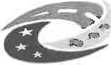 PŘÍLOHA Č. 3.1 ZADÁVACÍ DOKUMENTACE
TECHNICKÁ SPECIFIKACE PŘEDMĚTU VEŘEJNÉ ZAKÁZKYČlánek 1. Identifikace veřejné zakázky a účastníkaTento dokument podepisuje výhradně osoba oprávněná zastupovat účastníka v zadávacím řízení.Článek 2. Technická specifikace předmětu veřejné zakázkyTento dokument stanovuje minimální požadované technické parametry předmětu veřejné zakázky - nová zdravotnická technika - Část 1 - Kontejnery na použitý sterilní materiál, úložné prostory a specifický zdravotnický nábytek (dále jako „předmět veřejné zakázky" nebo „zařízení"). V případě nejasností ohledně splnění určitého parametru může zadavatel po účastníkovi v rámci objasnění nabídky ve smyslu § 46 odst. 1 ZZVZ požadovat předložení produktových listů vyhotovených výrobcem nabízených zařízení (datasheets) nebo vzorků či modelů zařízení.Zadavatelem vymezené kapacitní, kvalitativní a technické parametry a požadavky na předmět veřejné zakázky stejně jako hodnoty uvedené u těchto parametrů jsou stanoveny jako minimální přípustné. Účastníci proto mohou nabídnout zařízení, která budou disponovat lepšími parametry a vlastnostmi u funkcionalit zadavatelem požadovaných.Kontejnery na použitý sterilní materiál, úložné prostory a specificky zdravotnický nábytek:Kontejnery na použitý operační materiálSpeciální systém pro uložení sterilního materiálu z vhodného materiálu, který nepodléhá destrukci vlivem používání ve zdravotnickém prostředí a standardních chemikálií pro povrchovou desinfekciMateriál - elektrolyticky pozinkovaná ocel, tloušťka materiálu (plechu) min. 1 mm (nepřijatelné je řešení z nerezové oceli z důvodu možnosti používání popisovačích lišt a dalšího vybavení upevňovaných magneticky na dveře, zásuvky nebo korpusy skříní)TENDERAVhodná a odolná povrchová úprava (musí být odolná vůči UV záření, germicldnímu záření a běžně používaným desinfekčním prostředkům)Povrchově upravený práškovou epoxypolyesterovou barvou, barevné provedení čelních ploch podle popisu jednotlivých sestav, (dveře lakovány i z vnitřní strany), korpusy a krycí lišty soklů celoplošně v neutrální barvě RAL 9002Korpusy skříní a přední dveře dvoustěnné s vlepenou izolací - prachotěsnou, zvukotěsnouDveře musí být opatřené celoobvodovým těsněním, závěsy s úhlem otevření min. 260° a případně zabudovanými zámkyPracovní desky musí být z vhodného materiálu umožňujícího snadnou údržbu a dezinfekci - z nerezové oceli sendvičového provedení s částečným podlepením spodní části nerezovým plechem nebo z umělého kamene - dle popisu jednotlivých sestavPolice z nerezové oceli 18/10 o tl. min. 1 mm, umožňující snadnou údržbu a dezinfekci, s možností snadného přestavení.Velká variabilnost systému - možnost zabudovat ISO modulový systém, systém teleskopických kovových zásuvek a přestavitelných nerezových polic a jejich kombinaciVnitřní vybavení skříňových sestav obsahuje v části vnitřního prostoru systém kovových barevně lakovaných zásuvek s plnými teleskopickými výjezdy v kombinaci s přestavitelnými nerezovými policemi. Zásuvky musí být vybaveny plnými teleskopickými výjezdy s pomalým dotahem a vnitřním dělením dle popisu jednotlivých sestavSystém s minimem nedostupných míst pro údržbu a desinfekci směrem k podlaze a stěnám (např. přltmelením k podlaze, dokrytováním ke stěnám a nahoře šikmým zákrytem ke zdi)Možnost výškového přizpůsobení vzhledem k nerovnostem podlahy (sokl každé skříně s výškově stavitelnými skrytými nožkami, sokly zakrytovány krycím plechem)Provedení zaručující po ukončení životnosti snadnou recyklovatelnostNerezové stoly z nerezové oceli AISI 304, jaklové nohy, celoobvodově svařeno, stolní deska sendvičového typu podlepená nerezovým plechemNerezové regály z nerezové oceli AISI 304, Jaklové nohy, pevně vevařené plné či roštové policeFinesa dvoj.dílvozík pro STE kontejnery, nerezový, uzavřený, se dvěma skladovacími segmenty - rozměr 850x720x1465 mm10 x přestavitelná, nerezová, drátěné policex nerezové madlo2 x kolečko průměr 125 mm2 x kolečko s brzdou průměr 125mmkřídlové dveře s úhlem otevření 270°, aretovatelnéplastové nárazníkyFINESA troj.dílvozík pro STE kontejnery, nerezový, uzavřený, se třemi skladovacími segmenty - rozměr 1190x720x1465 mm15 x přestavitelná, nerezová, drátěné police2 x nerezové madlo2 x kolečko průměr 125 mm2 x kolečko s brzdou průměr 125mmkřídlové dveře s úhlem otevření 270°, aretovatelnéplastové nárazníkySpeciální systém pro uložení sterilního materiálu z vhodného materiálu, který nepodléhá destrukci vlivem používání ve zdravotnickém prostředí a standardních chemikálií pro povrchovou desinfekciMateriál - elektrolyticky pozinkovaná ocel, tloušťka materiálu (plechu) min. 1 mm (nepřijatelné je řešení z nerezové oceli z důvodu možnosti používání popisovačích lišt a dalšího vybavení upevňovaných magneticky na dveře, zásuvky nebo korpusy skříní)Vhodná a odolná povrchová úprava (musí být odolná vůči UV záření, germicidnímu záření a běžně používaným desinfekčním prostředkům)Povrchově upravený práškovou epoxypolyesterovou barvou, barevné provedení čelních ploch podle popisu jednotlivých sestav, (dveře lakovány i z vnitřní strany), korpusy a krycí lišty soklů celoplošně v neutrální barvě RAL 9002Korpusy skříní a přední dveře dvoustěnné s vlepenou izolací - prachotěsnou, zvukotěsnouDveře musí být opatřené celoobvodovým těsněním, závěsy s úhlem otevření min. 260° a případně zabudovanými zámkyPracovní desky musí být z vhodného materiálu umožňujícího snadnou údržbu a dezinfekci - z nerezové oceli sendvičového provedení s částečným podlepením spodní části nerezovým plechem nebo z umělého kamene - dle popisu jednotlivých sestavPolice z nerezové oceli 18/10 o tl. min. 1 mm, umožňující snadnou údržbu a dezinfekcí, s možností snadného přestavení.Velká variabilnost systému - možnost zabudovat ISO modulový systém, systém teleskopických kovových zásuvek a přestavitelných nerezových polic a jejich kombinaci Vnitřní vybavení skříňových sestav obsahuje v části vnitřního prostoru systém kovových barevně lakovaných zásuvek s plnými teleskopickými výjezdy v kombinaci s přestavitelnými nerezovými policemi. Zásuvky musí být vybaveny plnými teleskopickými výjezdy s pomalým dotahem a vnitřním dělením dle popisu jednotlivých sestavSystém s minimem nedostupných míst pro údržbu a desinfekci směrem k podlaze a stěnám (např. přitmelením k podlaze, dokrytováním ke stěnám a nahoře šikmým zákrytem ke zdi)Možnost výškového přizpůsobení vzhledem k nerovnostem podlahy (sokl každé skříně s výškově stavitelnými skrytými nožkami, sokly za krytová ny krycím plechem)Provedení zaručující po ukončení životnosti snadnou recyklovatelnostNerezové stoly z nerezové oceli AISI 304, jaklové nohy, celoobvodově svařeno, stolní deska sendvičového typu podlepená nerezovým plechemNerezové regály z nerezové oceli AISI 304, Jaklové nohy, pevně vevařené plné čl roštové policeAT POL č.lVozík nerezový etážový,rozměr 1050x625x1050 mm3 x nerezová police s prolisem - rozměr 940x625 mm2 x kolečko průměr 125 mm2 x kolečko s brzdou průměr 125mmMadloAT POL č.2Závěsná skříňka na šanonydvoukřídlá - rozměr 800x370x450 mmVnitřní vybavení:x přestavitelná nerezová police o tl. min. 20 mm 1 x horní šikmý zákrytAT POL. č.3závěsná skříňka na šanonydvoukřídlá - rozměr 600x370x450 mmVnitřní vybavení:1 x přestavitelná nerezová police o tl. min. 20 mm AT POL. 5.4závěsná skříňka na šanonydvoukřídlá - rozměr 750x370x450 mmVnitřní vybavení:x přestavitelná nerezová police o tl. min. 20 mm AT POL. 5.5vozík regálový nerezovýrozměr 1165x700x1310 mm 4 x nerezová policex kolečko průměr 125 mmx kolečko s brzdou průměr 125mm Plastové nárazníkyAT POL. 5.6 regál nerezovýrozměr 1200x400x1300 mmVnitřní vybavení:4 x nerezová police pevnáAT POL. 5.7 stojan na přířezyšikmý, pojízdný - rozměr d.l380/hl.580/v.955/d. řezull55 mmx nerezová tyč2 x kolečko průměr 100 mm 2 x kolečko s brzdou průměr 100 mmAT POL. 5.8skříň modulová na zásobydvoukřídlá - rozměr 900x670x2100 mmVnitřní vybavení:1 x kovová plně výsuvná zásuvka s čelem o výšce 100 mm s teleskopickými výjezdy s pomalým dotahem a s vloženou drátěnou nerezovou ohrádkou o výšce 320 mm3 x přestavitelná nerezová police o tl. min. 20 mmAT POL. 5.9skříň modulová na zásoby,dvoukřídlá - rozměr 900x670x2100 mm• Vnitřní vybavení:1 x kovová plně výsuvná zásuvka s čelem o výšce 100 mm s teleskopickými výjezdy s pomalým dotahem a s vloženou drátěnou nerezovou ohrádkou o výšce 320 mm1 x kovová plně výsuvná zásuvka s čelem o výšce 150 mm s teleskopickými výjezdy s pomalým dotahem a s integrovaným přestavitelným dělením2 x kovová plně výsuvná zásuvka s čelem o výšce 100 mm s teleskopickými výjezdy s pomalým dotahem a s integrovaným přestavitelným dělením1 x kovová plně výsuvná zásuvka s čelem o výšce 60 mm s teleskopickými výjezdy s pomalým dotahem a s integrovaným přestavitelným dělením1 x přestavitelná nerezová police o tl. min. 20 mmAT POL. C.IO regál nerezovýrozměr 1000x400x2000 mmVnitřní vybavení:6 x roštová nerezová police pevnáAT POL č.ll regál nerezovýrozměr 1000x400x2000 mmVnitřní vybavení:x nerezová police pevnáAT POL. č.12 regál nerezovýrozměr 800x400x2000 mmVnitřní vybavení:4 x nerezová police pevnáAT POL. č.13vozík ínstrumentační nerezový,rozměr 720x625x800 mmVnitřní vybavení:x nerezová police horní rovná bez prolisux nerezová police s prolisemx kolečko průměr 125 mmx kolečko s brzdou průměr 125mmAT POL č.14vozík regálový nerezovýrozměr 1165x700x1310 mmVnitřní vybavení:4 x nerezová police 2 x kolečko průměr 125 mm 2 x kolečko s brzdou průměr 125mm Plastové nárazníkyAT POL. č.15vysoká skříň policová na prádlodvoukřídlá - rozměr 800x470x2100 mmVnitřní vybavení:-	6 x přestavitelná nerezová police o tl. min. 20 mmAT POL. č.16 regál nerezovýrozměr 600x300x2000 mmVnitřní vybavení:4 x nerezová police pevnáSpeciální zdravotnicky nábytekSpeciální systém pro uložení sterilního materiálu z vhodného materiálu, který nepodléhá destrukci vlivem používání ve zdravotnickém prostředí a standardních chemikálií pro povrchovou desinfekciMateriál - elektrolyticky pozinkovaná ocel, tloušťka materiálu (plechu) min. 1 mm (nepřijatelné je řešení z nerezové oceli z důvodu možnosti používání popisovačích lišt a dalšího vybavení upevňovaných magneticky na dveře, zásuvky nebo korpusy skříní)Vhodná a odolná povrchová úprava (musí být odolná vůči UV záření, germicidnímu záření a běžně používaným desinfekčním prostředkům)Povrchově upravený práškovou epoxypolyesterovou barvou, barevné provedení čelních ploch podle popisu jednotlivých sestav, (dveře lakovány i z vnitřní strany), korpusy a krycí lišty soklů celoplošně v neutrální barvě RAL 9002Korpusy skříní a přední dveře dvoustěnné s vlepenou izolací - prachotěsnou, zvukotěsnouDveře musí být opatřené celoobvodovým těsněním, závěsy s úhlem otevření min. 260° a případně zabudovanými zámkyPracovní desky musí být z vhodného materiálu umožňujícího snadnou údržbu a dezinfekci - z nerezové oceli sendvičového provedení s částečným podlepením spodní části nerezovým plechem nebo z umělého kamene - dle popisu jednotlivých sestavPolice z nerezové oceli 18/10 o tl. min. 1 mm, umožňující snadnou údržbu a dezinfekci, s možností snadného přestavení.Velká variabilnost systému - možnost zabudovat ISO modulový systém, systém teleskopických kovových zásuvek a přestavitelných nerezových polic a jejich kombinaciVnitřní vybavení skříňových sestav obsahuje v části vnitřního prostoru systém kovových barevně lakovaných zásuvek s plnými teleskopickými výjezdy v kombinaci s přestavitelnými nerezovými policemi. Zásuvky musí být vybaveny plnými teleskopickými výjezdy s pomalým dotahem a vnitřním dělením dle popisu jednotlivých sestavSystém s minimem nedostupných míst pro údržbu a desinfekci směrem k podlaze a stěnám (např. přitmelením k podlaze, dokrytováním ke stěnám a nahoře šikmým zákrytem ke zdi)Možnost výškového přizpůsobení vzhledem k nerovnostem podlahy (sokl každé skříně s výškově stavitelnými skrytými nožkami, sokly zakrytovány krycím plechem)Provedení zaručující po ukončení životnosti snadnou recyklovatelnostNerezové stoly z nerezové oceli AISI 304, jaklové nohy, celoobvodově svařeno, stolní deska sendvičového typu podlepená nerezovým plechemNerezové regály z nerezové oceli AISI 304, Jaklové nohy, pevně vevařené plné či roštové policeAT STÍstůl pracovníkostra z nerezové oceli, rozměr 1200x600x750 mm, stolní deska z nerezové oceli sendvičového provedení s podlepením spodní části nerezovým plechem, tl. 40mm1 x kryt proti ostřiku, VSG sklo 6 mm, s obvodovou fasetou, zkosený, minimálně 3 upínací body upevněný na zeď a horní skříňku nad stolemATST2stůl pracovní odkládacíkostra z nerezové oceli, rozměr 1200x400x750 mm, stolní deska z nerezové oceli sendvičového provedení s podlepením spodní části nerezovým plechem, tl. 40mmATST3stůl pracovní ke stánírozměr 1350x600x900 mm, stolní deska z nerezové oceli sendvičového provedení s částečným podlepením spodní části nerezovým plechem, tl. 40mm,1 x spodní skříňka dvoukřídlá - rozměr 1300x570x860 mm • Vnitřní vybavení:1 x přestavitelná nerezová police o tl. min. 20 mmATST4stůl mycí, výškově el. stavitelný se 2 dřezyrozměr 1900x600x790-1080 mm, stolní deska z nerezové oceli sendvičového provedení s částečným podlepením spodní části nerezovým plechem tl. 40mm s integrovanou vzduchovou a vodní pistolíVnitřní vybavení:2 x dřez 400x400x200 mmElektrohydraulické zvedání setovacího stolu v rozsahu 790 -1080 mm1 x spodní skříňka pod dřez, dvoukřídlá, rozměr 900x570x720 mm, barva dveří RAL dle vzorníku výrobceVnitřní vybavení:1 x přestavitelná nerezová police o tl. min. 20 mm1 x spodní skříňka pod dřez, dvoukřídlá, rozměr 1000x570x720 mm, barva dveří RAL dle vzorníku výrobceVnitřní vybavení:1 x přestavitelná nerezová police o tl. min. 20 mmATST5 stůl pracovníkostra z nerezové oceli, rozměr 1350x600x900 mm, stolní deska z nerezové oceli sendvičového provedení s podlepením spodní části nerezovým plechem, tl. 40mm,ATST6stůl pracovní odkládacírozměr 1500x750x880 mm, stolní deska z nerezové oceli sendvičového provedení s částečným podlepením spodní části nerezovým plechem, tl. 40mmlx spodní skříňka dvoukřídlá - rozměr 700x670x860 mmVnitřní vybavení:1 x přestavitelná nerezová police o tl. min. 20 mm 1 x spodní skříňka dvoukřídlá - rozměr 800x670x860 mmVnitřní vybavení:1 x přestavitelná nerezová police o tl. min. 20 mmATST7stůl pracovní odkládací,rozměr 1200x700x900 mm, stolní deska z nerezové oceli sendvičového provedení s částečným podlepením spodní části nerezovým plechem, tl. 40mm1 x spodní skříňka dvoukřídlá - rozměr 1200x670x860 mm • Vnitřní vybavení:1 x přestavitelná nerezová police o tl. min. 20 mmATST8 setovací stůlkostra z nerezové oceli, rozměr 1400x700x750 mm, stolní deska z nerezové oceli sendvičového provedení s spodní části nerezovým plechem ,tl. 40mmVnitřní vybavení:Dva boční nerezové kanály pro zavěšování příslušenství a integraci všech médií Zavěšený modulární systém na materiál (koše, police)Integrované osvětlení stolní desky min. LED -lOOOluxIntegrovaná lupa s LED osvětlením, pr.72 mm, 6 dioptrií včetně přípojného ohebného ramínkaIntegrovaný držák PC s nosností min. 12 kg s plynovou pružinou Integrovaný držák klávesnice1 x spodní skříňka zásuvková - rozměr 500x670x450 mm, pod stolní deskouVnitřní vvbavení:zásuvka o výšce 150 mmATST9 setovací stůlkostra z nerezové oceli, rozměr 1200x700x750 mm, stolní deska z nerezové oceli sendvičového provedení s podlepením spodní části nerezovým plechem, tl. 40mm• Vnitřní vybavení:Dva boční nerezové kanály pro zavěšování příslušenství a integraci všech médií Zavěšený modulární systém na materiál (koše, police)Integrované osvětlení stolní desky LED - min. lOOOluxIntegrovaná lupa s LED osvětlením, pr.72 mm, 6 dioptrií včetně přípojného ohebného ramínkaIntegrovaný držák PC s nosností min. 12 kg s plynovou pružinou Integrovaný držák klávesniceAT ST10 stůl pracovní odkládací, rozměr 1500x800x900 mm, stolní deska z nerezové oceli sendvičového provedení s částečným podlepením spodní části nerezovým plechem, tl. 40mm,1 x spodní skříňka zásuvková - rozměr 700x670x860 mmVnitřní vybavení:1 x zásuvka o výšce300 mm 3 x zásuvka o výšce 150 mm1 x spodní skříňka zásuvková - rozměr 800x670x860 mmVnitřní vybavení:1 x zásuvka o výšce 300 mm 3 x zásuvka o výšce 150 mmAT STU stůl pracovnírozměr 1500x800x750 mm, stolní deska z nerezové oceli sendvičového provedení s podlepením spodní částí nerezovým plechem, tl. 40mm,2 x spodní skříňka zásuvková - rozměr 400x670x710 mm• Vnitřní vybavení:x zásuvka o výšce 200 mmAT ST12stůl pracovní na svářečkukostra z nerezové oceli, rozměr 1500x700x900 mm, stolní deska z nerezové oceli sendvičového provedení s podlepením spodní části nerezovým plechem, tl. 40mm,Vnitřní vybavení:1 x integrovaná vzduchová pistoleAT ST 13 stůl pracovníkostra z nerezové oceli, rozměr 1500x700x750 mm, stolní deska z nerezové oceli sendvičového provedení s podlepením spodní části nerezovým plechem, tl. 40mm,1 x spodní skříňka zásuvková - rozměr 500x670x710 mmVnitřní vybavení:x zásuvka o výšce 200 mm 1 x kovová dvoustěnná bočnice stoluAT ST 14stůl pracovní, rozměr 1500x800x750 mm, stolní deska z nerezové oceli sendvičového provedení s podlepením spodní části nerezovým plechem, tl. 40mm,1 x spodní skříňka zásuvková - rozměr 500x760x710 mm• Vnitřní vybavení:3x zásuvka o výšce 200 mm 1 x kovová dvoustěnná bočnice stoluČlánek 3. Účastníkem nabízené zařízeníÚčastník se podáním nabídky v této části veřejné zakázky zavazuje dodat takové zařízení, které splňuje požadavky zadavatele v každé vvše uvedené položce.Účastník uvede výrobce a typové označení zařízení jako součást přiložené příloha - rozpočtu.Nabídková cena účastníka je stanovena na základě vyplněného rozpočtu, který je přílohou tohoto dokumentu. Účastník je povinen dokument vyplnit řádně a ocenit všechny uvedené položky. Není přípustné měnit nebo upravovat jiné než určené buňky rozpočtu.Příloha:Rozpočet - Kontejnery na použitý sterilní materiál, úložné prostory a specifický zdravotnický nábytekV Rožnově pod Radhoštěm dne 6.6.2022 Ing. Petr Hajfler, jednatel společnosti AKC konstrukce, s.r.o.Ing. JiříVeverkaIng. Petr HajflerKontejnery na použitý operační materiál úložné prostory a specifický zdravotnický nábytekIng.JiříVeverkaIng. Petr Hajflerv.no ¡^om.oív 0:fS‘ Gv.no ¡^om.oív 0:fS‘ G$¿1 M v ii 1 í iPŘÍLOHA Č. 2.1 ZADÁVACÍ DOKUMENTACE: vróiKUPNÍ SMLOUVA\ tuina akci:! 7vj , ■ffénužŽOznač.PopisNázev výrobce, typové označeníRozměrMjksKontejnery na použitý operační materiálFINESA dvoi.dflPřepravní skříň z nerezové oceli pro STE kontejneryBecker obi.č. 160210d 850/hl.720/v.l465 mmks1FINESA troi.dflPřepravní skříň z nerezové oceli pro STE konteínervBecker obi.č. 160215d. 1190/hl. 720/v. 1465 mmks4Úložné plochy a pojízdné stolky pro instrumentárium a přístrojeAT POL. Č 1Vozík nerezový etážoví’ 3 police kol. s brzdouBecker obi.č. 150516d. 105 0/hl.625/v. 1050ks6AT POL. č 2Závěsná skříňka na šanon \ kovové ■ komaxitBeckerd.800/hl.370/v.450ks2AT POL. č 3Skříňka závěsná na Šanon v kovové - komaxitBeckerd.600/hl.370/v.450ks1AT POL. č 4Skříňka závěsná na šanony kovové - komaxitBeckerd.750/hl.370/v.450ks2AT POL. Č 5Re::ál ooiízdnv policový s brzdouBecker obi.č. 160285d.l 165/hl.700/v. 1310ks2AT POL. č 6Re .,ál pevní - policovýBeckerd, 1200/hl.400/v. 1300ks4AT POL. č 7Stoianna přířezy pojízdný. 3 tyčeBecker obi.č. 130455d.l380M580/v.955/d. řezul 155ks2AT POL. č 8Skříň modulová na zásobv kovové - komaxitBeckerd.900/hi.670/v.2100ks3AT POL. č 9Skříň modulová na zásobv kovové - komaxitBeckerd.900/hl.670/v.2100ks2AT POL. č 10Recál pevný s 6-ti roštyBeckerd.l000/hl.400/v.2000ks2AT POL. čilRecál pevný - policovýBeckerd. 1000/hl.400/v.2000ks4AT POL. č 12Reuál pevní - policovýBeckerd.800/hl.400/v.2000ks2AT POL. Č 13Vozík etážový bez madel. 2 policeBecker obi.č. 150043d.720M625/v.800ks1AT POL. č 14Reuál pojízdný policový s brzdouBecker obi.č. 160285d. 1165/hl.700/l 310ks2AT POL. Č 15Skříň policována prádlo, kovové - komaxitBeckerd.800/hl.470/v.2100ks2AT POL. č 16Reuál pevní - policový*Beckerd.600/hl.300/v.2000ks1Specifický zdravotnický nábytekAT ST 1Stul pracovní bez šuplíků! k židli + krvi proti ostřikuBeckerd,1200/hl.600/v.750ks1AT ST 2Stůl pracovní odkládací bez policeBeckerd. 1200/hl.400/v.750ks1AT ST 3Stůl pracovní ke stání, spodní skříňky s policí a dvířky kovové - komaxitBeckerd.l350/hl.600/v,900ks1AT ST 4Stůl mycí, výškově el. stavitelný s dvojdřezem(stand. hl.), integrovaná vzduchová a vodní pistole, spodní skříňky s policí a dvířky kovové - komaxitBeckerd. 1900/hl.600/790-l 080ks2AT ST 5Stůl pracovní bez skříněkBeckerd.l350/hl.600/v.900ks1AT ST 6Stůl odkládací spodní skřínky s policí a dvířfcv kovové - komaxitBeckerd,1500/hl.750/v,880ks1AT ST 7Stůl odkládací spodní skříňky s policí a dvířky kovové - komaxitBeckerd,1200/hl.700/v.900ks1AT ST 8Stůl setovací se stolovým nástavcem, držák monitoru, rampa s osvětlením šuplíky na 'edné straněBeckerd. 1400/hL700/v.750ks2AT ST 9Stůl setovací se stolovým nástavcem, držák monitoru, rampa s osvětlenímBeckerd. 1200/hl.700/v.750ks1AT ST 10Stůl pracovní, dvě řad\ šuplíků na celou délkuBeckerd. 1500/hl,800/v,900ks2AT ST 11Stůl Pracovní, šuplíky po obou stranáchBeckerd. 1500/hl.800/v.750ks1AT ST 12Stůl pracovní na svářečku s internovanou vzduchovou pistolíBeckerd. 1500/hl,700/v.900ks1AT ST 13Stůl pracovní se šuolfltv na iedné straněBeckerd. 1500/hl,700/v.750ks1AT ST 14PC stůl se šuplíky na edné straněBeckerd,1500/hl.800/v.750ks1Název veřejné zakázky:Modernizace Nemocnice Třinec -1. etapa II.Druh zadávacího řízení:nadlimitní otevřené řízeníDruh veřejné zakázky:dodávkyNázev účastníka:AKC konstrukce, s.r.o.Sídlo účastníka:Pivovarská 10, 756 61 Rožnov pod RadhoštěmKontaktní místo:IČO:63322731Označ.PopisNázev výrobce, typové označeníRozměrMjksCena/ks bez DPHCelkem bez DPHCelkem v£, DPHDPHv %Kontejnery na použitý operační materiálFINESA dvoj.dílPřepravní skříň z nerezové oceli pro STE kontejneryBecker. obj.Č, 160210d.850/hl.720/v,1465 mmks175 900 0075 900 0091 839 0021FINESA troi.dílPřepravní skříň z nerezové oceli ito STE kontejneryBecker, obj.Č. 160215d.l 190/hl.720/v. 1465 mmks495 300 00381 200 00461 252 0021Úložné plochy a pojízdné stolky pro instrumentárium a přístrojeAT POL. £ 1Vozík nerezový etážový, 3 police kol. s brzdouBecker, obj.č. 150516d. 1050/hl.625/v. 1050ks629 100 00174 600 00211 2660021AT POL. č 2Závěsná skříňka na šanony kovové - komaxitBeckerd.800/hl.37Q/v.450ks217 400 0034 800 0042 108 0021AT POL. £3Skříňka závěsná na šanon kovové - komaxitBeckerd.600/hl.370/v.450ks113 600.0013 600 0016 456 0021AT POL. č 4Skříňka závěsná na Šanony kovové - komaxitBeckerd.750/hl.370/v.450ks214 700.0029 400 0035 574 0021AT POL. £ 5Rejéál pojízdný policový g brzdouBecker, obj.č 160285d.l 165/hl.700/v. 1310ks264 400 00128 800 00155 848 0021AT POL. £ 6Re.ál |»evn< - policovýBeckerd. 1200/hl.400/v. 1300ks430 700 00122 800 00148 588 0021AT POL. £ 7Stojan na přířezy pojízdný, 3 tv£eBecker, obj.č. 130455d,1380/hl.580/v.955/d. fezul 155ks220 100,0040 200 0048 642.0021AT POL. £ 8Skříň modulová na zásoby, kovové - komaxitBeckerd.900/hl.670/v.2100ks352 800,00158 400 00191 664,0021AT POL. £ 9Skříň modulová na zásoby, kovové - komaxitBeckerd.900/hl.670/v.2100ks271 20000142 400,00172 304 0021AT POL. £ 10Recál pevný s 6-ti roši>Beckerd.l000/hl.400/v.2000ks232 400 0064 800 0078 408 0021AT POL. £11Regál pevný - policovýBeckerd.l000/hl.400/v.2000ks429 800.00119 200.00144 232.0021AT POL. £ 12Regál pevný' - policovýBeckerd.800/hl.400/v.2000ks227 000,0054 000 0065 340 0021AT POL. £ 13Vozík etážový bez madel 2 policeBecker obj Č. 150043d.720/hl,625/v.800ks115 300 0015 300 0018513 0021AT POL. £14Repál pojízdný policový s brzdouBecker obj.č 160285d.l 165/hl.700/1310ks264 400.00128 800 00155 848 0021AT POL. £15Skříň policová na prádlo kovové - komaxitBeckerd.800/hl.470/v.2100ks243 300,0086 600 00104 786 0021AT POL. c 16Repál pevný - policovýBeckerd.600All.300/v.2000ksl24 500 0024 500,0029 645.0021Specifický zdravotnický nábytekAT ST 1Stůl pracovní bez šuplíkůt k židli) + kni proti ostřikuBeckerd,1200/hl.600/v.750ks139200.0039 200,0047 432.0021AT ST 2Stůl pracovní odkládací bez policeBeckerd. I200/hl.400/v.750ks134 400.0034 400 0041 624 0021AT ST 3Stůl pracovní ke stání spodní skříňky s ¡volicí a dvířky kovové - komaxitBeckerd,1350/hl.600/v.900ks153 600,0053 600.0064 856 0021AT ST 4Stůl mycí, výškově el. stavitelný s dvojdřezem(stand. hl.), integrovaná vzduchová a vodní pistole, spodní skřínky s policí a dvířky kovové - komaxitBeckerd.l900/hl.600/790-1080ks2295 400,00590 800,00714 868,0021AT ST 5Stůl pracovní bez skříněkBeckerd.!350Ail.600/v.900ks135 200 0035 200.0042 592,0021AT ST 6Stůl odkládací, spodní skříňky s ¡xilicí a dvířky kovové - komaxitBeckerd. 1500/hl.750/v.880ks175 600 0075 600 0091 476 0021AT ST 7Stůl odkládací, spodní skříňky s policí a dvířky kovové - komaxitBeckerd.l200/hl.700/v.900ks168 700.0068 700,0083 127.0021AT ST 8Stůl setovací se stolovým nástavcem, držák monitoru, rampa s osvětlením, šuplíky na jedné straněBeckerd. 1400/hl.700/v, 750ks2277 600,00555 200,00671 792,0021AT ST 9Stůl setovací se stolovým nástavcem držák monitoru, rampa s osvětlenímBeckerd. 1200/lil.700/v.750ks1233 400,00233 400,00282 414 0021AT ST 10Stůl pracovní dvě řad v šuplíků na celou délkuBeckerd. 1500/hl.800/v.900ks296 500.00193 000,00233 530,0021AT ST 11Stůl pracovní šuplíky po obou stranáchBeckerd. 1500/hl.800/v.750ks180 500 0080 500,0097 405 0021AT ST 12Stůl pracovní na svářečku s internovanou vzduchovou pistolíBeckerd.l500M700/v.900ks153 300.0053 300 0064 493 0021AT ST 13Stůl [Tacovní se šuplík v na jedné straněBeckerd.l500/hl.700/v.750ks166 800 0066 800 0080 828,0021AT ST 14PC stůl se šuplíky na íedné straněBeckerd.!500AiI.800/v.750ks156 900,0056 900 0068 849,0021CelkemCelkemCelkemCelkem3 931 900,004 757 599,00